(2007-2012)IntroducciónEsta Resolución aclara la relación entre los términos «IMT-2000» IMT» y  nombre a los sistemas, componentes del sistema y aspectos conexos que incluyen a las nuevas interfaces radioeléctricas que soportan las nuevas capacidades de los sistemas posteriores. Recomendaciones conexasLa Asamblea de Radiocomunicaciones de la UIT,considerandoreconociendoa)	que la UIT es la entidad reconocida internacionalmente que tiene la responsabilidad exclusiva de definir y recomendar las normas y disposiciones de radiofrecuencias para los sistemas IMT, con la colaboración de otros organismos tales como las organizaciones de elaboración de normas, universidades y organizaciones empresariales, y asociándose a proyectos, foros, consorcios y entidades de investigación;)	que la UIT trabaja a escala mundial de conformidad con la Resolución UIT-R 9 para crear en el futuro un sistema de comunicaciones móviles inalámbricas unificado;)	que la UIT puede especificar sus procesos y principios para el desarrollo de sistemas;resuelve1	que el término «IMT-2000» también mejoras y futuras evoluciones;2	que el término «IMT-Avanzadas» 	que el término «IMT» el nombre genérico que englobe a las IMT-2000 las IMT-Avanzadas de forma colectiva.______________Asamblea de Radiocomunicaciones (AR-15) 
Ginebra, 26-30 de octubre de 2015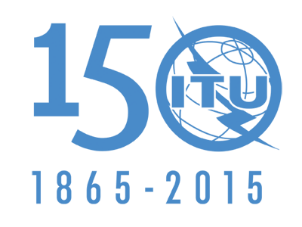 UNIÓN INTERNACIONAL DE TELECOMUNICACIONESOrigen: Documento 5/210Anexo 2 al
Documento 5/1004-SOrigen: Documento 5/21027 de agosto de 2015Origen: Documento 5/210Comisión de Estudio 5 de Radiocomunicacionesproyecto de revisión de la RESOLUCIÓN UIT-R 56-1*Denominación de las telecomunicaciones móviles internacionalesRecomendación UIT-R M.1457:Especificaciones detalladas de las interfaces radioeléctricas terrenales de las telecomunicaciones móviles internacionales-2000 (IMT-2000).Recomendación UIT-R M.1645:Marco y objetivos generales del desarrollo futuro de las IMT-2000 y de los sistemas posteriores.Recomendación UIT-R M.1850:Especificaciones detalladas de las interfaces radioeléctricas de la componente de satélite de las telecomunicaciones móviles internacionales (IMT-2000).Recomendación UIT-R M.2012:Especificaciones detalladas de las interfaces radioeléctricas terrenales de las telecomunicaciones móviles internacionales-avanzadas (IMT-Avanzadas).